Сложение и вычитание в пределах 10.Вариант 1Реши выраженияРеши выраженияЗаполни пропуски Найдите неизвестное число. Напишите равенствоа)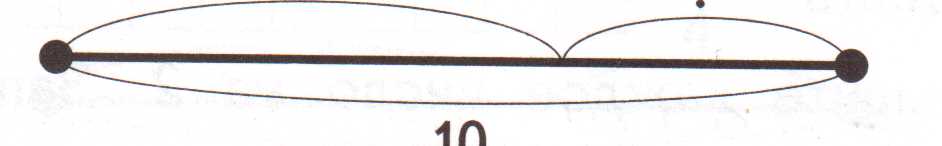  б)в) Исправь ошибки в вычислениях:5+4 =3 + 4 =3 + 2 =2+6 =2 + 8 =5+ 2 =7+3 =4 + 2 =4 + 4 =10 – 6 =7 –  2 =9 – 4 =9 – 5  =10 – 3 =7 – 3 =8 – 7 =8 – 2  =5 – 2 =9=+23–=1–7=36+=810–=2–6=1+3=98–=3–5=41010=2+9–=6–4=33+4 =62 + 4 =65 + 2 =74+4 =82 + 7 =84+ 3 = 75+4 =91 + 5 = 63 + 3 = 6